                 Sermon Notes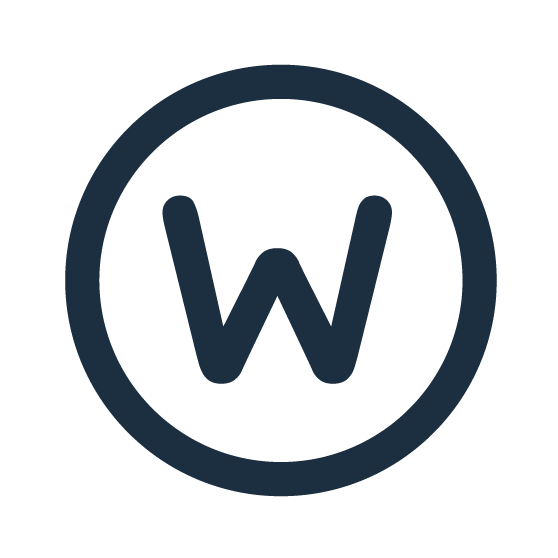 One Focused Life On MinistryPastor PJ JimenezOctober 20, 20192 Timothy 4:6-15The Olympics of MinistryWe are all given the opportunity to ___________ in God’s plan.Paul was ______________ that he would receive a reward better than winning the Olympics.He anticipated enjoying a meal at the ___________house.Fighting The Good FightLive your ______ life.Leave it all out in the _________.Be ____________ in your work.Prepare to _____________ what you started.Paul’s List__________ Faith disserted his faith.He was a ________ worker. (Philemon 24)Mentioned without ___________ (Col. 4:14)Now, _____________. (2 Timothy)________- Was not known for grand teaching and preachingHelped Paul deal with his ________ injuries.Showed that ministry is more than great ____________ _______- Once conflicted by ministry, but came back.An example of ____________in ministry.What Does It Mean To Us?Be willing ____________ in God’s plan.Have _____________ that God’s plan will work through you.__________ the costs of following Jesus.Be willing to ____________.Understand that we all need a little ________.